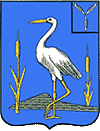 АДМИНИСТРАЦИЯБОЛЬШЕКАРАЙСКОГО МУНИЦИПАЛЬНОГО ОБРАЗОВАНИЯ РОМАНОВСКОГОМУНИЦИПАЛЬНОГО РАЙОНАСАРАТОВСКОЙ ОБЛАСТИРаспоряжение№ 12-р20 апреля 2020 годас. Большой КарайОб издании очередного выпускаинформационного сборника«Большекарайский вестник»На основании Устава Большекарайского муниципального образования Романовского муниципального района Саратовской области, решения Совета депутатов Большекарайского муниципального образования Романовского муниципального района Саратовской области  от 12.03.2012 года № 171 «Об утверждении официального печатного органа Большекарайского муниципального образования»1.Издать  информационный сборник «Большекарайский вестник» № 6 от 20 апреля  2020 года тиражом 10 экземпляров. 2. Опубликовать:- решение Совета   Большекарайского муниципального образования  от 17.03.2020 г. № 66 «О внесении изменений и дополнений в Устав Большекарайского муниципального образования Романовского муниципального района Саратовской области »;                                                                                                                                                                                 - постановление администрации Большекарайского муниципального образования  от 07.04.2020 г. «О   внесении   изменений   в   муниципальную программу« Обеспечение первичных мер пожарной безопасности муниципального образования» № 54от 25.10.2019 г»;- распоряжение администрации Большекарайского муниципального образования от 06.04.2020 г. №10-р  «Об  отчете      об     исполнении бюджета        Большекарайского муниципального     образования Романовского  муниципального района    Саратовской   области за 1 квартал  2020   года»;- распоряжение администрации Большекарайского муниципального образования от 06.04.2020г. №11-р  «Об организации  мероприятий по обеспечению пожарной   безопасности   в    весенне -  летний пожароопасный     период     2020     года на               территории         Большекарайского муниципального образования».                                                                                                                                                  3.Контроль за исполнением настоящего решения оставляю за собой .Глава Большекарайского муниципального образования                  Н.В.Соловьева